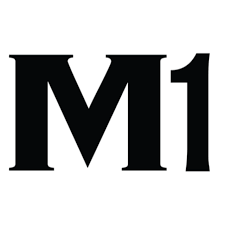 Application Deadline:  End of school March 15 Date     Legal Name in Full                                        First                       		Middle                          		LastYour mailing  address:P.O. Box or Street                                           City                                      	State                   ZipDate of Birth    	Male          	Female    Mo      Day      Year   	Full Name of Father or Guardian  Full Name of Mother or Guardian          Phone Number          If parents are separated or you live with a guardian, please specify whom you would like listed in our press release.Father's Occupation  Father's Employer  Mother's Occupation Mother's EmployerCumulative G.P.A.	Class Rank:	 /	ACT ScoreWhere do you plan to attend school following graduation?Name of school                                                                   AddressHave you been Accepted?    	What is your planned major?  EXTRACURRICULAR ACTIVITIESList school extraocular activities in which you have been or are now participating in during your high school years (freshman through senior).  If you have been an officer in an organization, please state what position you held.  Please state the dates that you participated in these activities.  Also state what your most significant contribution was. ACTIVITY                      YEARS                 OFFICER AND SIGNIFICANT CONTRIBUTIONList community extraocular activities in which you have been or are now participating in during your high school years (freshman through senior).  If you have been an officer in an organization, please state what position you held.  Please state the dates that you participated in these activities.  Also state what your most significant contribution was.ACTIVITY                      YEARS                 OFFICER AND SIGNIFICANT CONTRIBUTIONIn the space below, write a brief statement on why you feel you should receive this scholarship.Return completed applications to the counselor by the end of school, April 1.Signature of Applicant